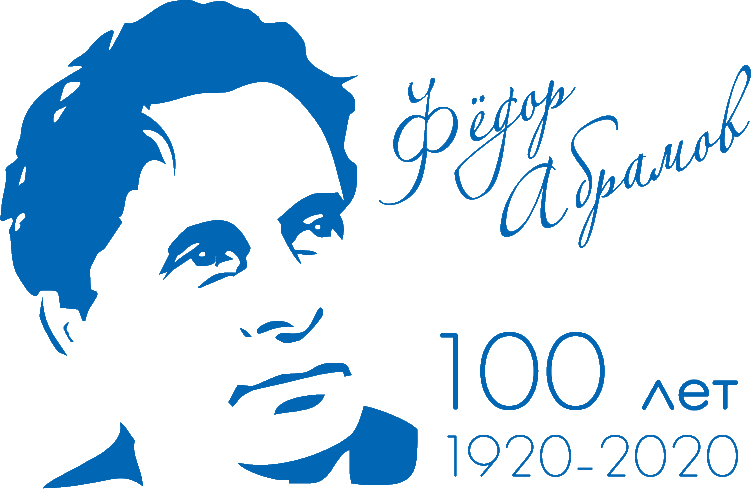 2020 год – Год Фёдора Абрамова в Архангельской областиПрограмма мероприятий,посвященных 100-летию со дня рождения писателя Ф.А. Абрамова29 февраля 2020 года, дер. Веркола Пинежского района«Я РОДИЛСЯ В КРАСИВЕЙШЕМ МЕСТЕ РОССИИ…»  –  Ф. Абрамов о родной Верколе08.30-20.00Планшетная выставка «Писатель, которого не хватает». 08.30-10.00 и 12.00-17.30 с сопровождением экскурсовода. 6+Дом культуры. Абрамовский зал.08.30-10.00Показ видеокниги по роману Ф.А. Абрамова «Братья 
и сестры», в записи которой участвовали жители 
дер. Веркола.12+Дом культуры. Зрительный зал.08.30-10.0012.00-13.00Выставочная площадка «Веркольская библиотека и Фёдор Абрамов». 12+Библиотека 08.30-17.30Работа книжной краеведческой лавки.Акция «Открытка из Абрамовской Верколы» (70 руб.) 6+Библиотека 08.30-17.30Запись на экскурсии по Верколе, в Свято-Артемиево Веркольский мужской монастырь, литературно-мемориальный музей Ф.А. Абрамова. Полезная информация, навигация по Верколе, информирование о достопримечательностях  и туробъектах Пинежья. 12+Туристско-информационный центр «Пинежье»12.00, 14.30, 15.00, 16.00Пешеходные экскурсии «Моя Веркола», «Из истории Верколы», «Назад в 80-е», автобусная экскурсия «Веркольский монастырь» (по предварительной записи в туристско-информационном центре «Пинежье»). 12+По улицам деревни,Свято-Артемиево Веркольский мужской монастырь08.30-17.30 13.00-13.4014.00-14.40 15.00-15.4016.00-16.40Свободное посещение экспозиций музея. Экскурсии в музее (по предварительной записи в туристско-информационном центре «Пинежье»). 6+Литературно-мемориальный музей Ф.А. Абрамова10.15-12.00Торжественное открытие Дня памяти Ф.А. Абрамова «Примите мой низкий поклон…»	6+Шествие  до могилы Ф.А. Абрамова. 6+Лития и гражданская панихида на могиле Ф.А. Абрамова. 6+Площадь у Дома культуры На усадьбе Ф.А. Абрамова12.00-16.00Фотозоны:- «Что напрялось и  наткалось – то в приданое досталось» - «Работай до поту, так поешь блинов в охоту» - «У самовара». 0+Амбар у семейного музея «Дом брата Михаила» Площадь у Дома культурыУ самоварного ряда12.00-17.30«Игровая площадка для детей», выездной читальный зал.  0+На детской площадке (палатка)13.30 Торжественное открытие Веркольского Дома культуры после ремонтаПлощадь у Дома культуры, Дом культуры13.00-15.00Масленичный разгуляй:- театрализованное представление, - самоварные и сувенирные ряды,- «Игры из далёкого прошлого» - народные игры и забавы, - «Потешный двор» - игры и  эстафеты для детей 
и взрослых,- фотозоны,- катание с ледяной горы, - катание на лошади в санях (100 рублей). 0+Площадь у Дома культуры15.30-17.00Показ-презентация видеокниги по роману Ф.А. Абрамова «Братья и сестры», в записи которой участвовали жители дер. Веркола. 12+ Зимняя изба Дома Иняхина15.30-17.00Свободное посещение Дома Иняхина - дома Ивана Васильевича Иняхина, прототипа героя рассказа «Последний старик деревни», объект литературно-мемориального музея Ф.А. Абрамова.  6+Дом Иняхина 14.00, 15.00, 16.00Литературная гостиная «Абрамов и время».Участвуют:Н. Леонович, поэт, радиожурналист,П. Немиров, краевед, член Союза журналистов,                               А. Петров, доктор филологических наук,Д. Ермаков,  члена Союза писателей России,Н. Мелёхина, журналист, прозаик и критик,  молодые писатели-деревенщики,исполнители песен о Ф.А. Абрамове. 12+Библиотека15.30-20.00Мастер-классы:1) «Веркольский коник» - роспись на спиле дерев                  (70 рублей)                                                                                               2) «Коняшка» - роспись козуль (200 рублей)                                     3) «Конь Карька» - игрушка из ниток (70 рублей)                      4) «Масленица» -  лоскутная кукла (70 рублей)                            5) «Подарок маме» - цветок из бересты (70 рублей)   0+                Спортзал школы,1 этаж16.00-19.00Вечерняя служба в Свято-Артемиево Веркольском мужском монастыре.Отъезд на автобусе от здания администрации                МО «Веркольское». 6+Свято-Артемиево Веркольский мужской монастырь17.30-19.00Сказы и сказки Пинежья в исполнении писательницы 
и сказительницы Анны Мулиин.  Показ документального фильма «Чтобы красота не пропала», посвященного Ф.А. Абрамову, режиссер Марина Никитина. 6+Библиотека17.30-19.00	Литературная дискуссионная  площадка «Абрамов: мне есть, что сказать…»Участвуют:О. Трушин, писатель, Т. Эсадзе, режиссёр-сценарист,Г. Колюжный, поэт и другие. 12+Литературно-мемориальный музей Ф.А. Абрамова17.30-19.00Спектакль «Сарафан» в постановке Архангельского театра драмы им. М.В. Ломоносова (по пригласительным билетам)Дом культуры18.00-19.30Презентация диска «Я с Абрамовым не был знаком», сборника музыкальных произведений, посвящённых жизни и творчеству Ф.А. Абрамова. Автор идеи 
и создатель диска С. Григорьев. 12+Актовый зал школы, 2 этаж19.15-19.30Закрытие Абрамовских днейПлощадь у Дома культуры19.30-20.30«Веркольская вечерка» с Веркольским народным хором (традиционные пинежские песни, игры, хороводы). 6+Рекреация школы, 2 этаж08.30-20.00Точки горячего питания работают в гостевом доме «Татьянина изба», Веркольской школе, магазинах и на улице. Организована продажа цветов.Мобильная связь: Мегафон. На территории деревни отсутствуют банкомат, автозаправка.Просьба одеваться теплее. Организованы маршруты общественного транспорта по маршруту Карпогоры – Веркола, Веркола – Карпогоры.Поезд 29.02.2020: отправление из Архангельска в 17.05, отправление из Карпогор в 23.55.Точки горячего питания работают в гостевом доме «Татьянина изба», Веркольской школе, магазинах и на улице. Организована продажа цветов.Мобильная связь: Мегафон. На территории деревни отсутствуют банкомат, автозаправка.Просьба одеваться теплее. Организованы маршруты общественного транспорта по маршруту Карпогоры – Веркола, Веркола – Карпогоры.Поезд 29.02.2020: отправление из Архангельска в 17.05, отправление из Карпогор в 23.55.